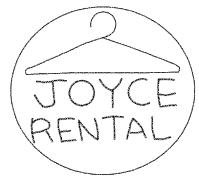 Two weeks rental time(A) You can choose in the store. (Avoid official holiday)(B) Sent by our company, you have to tap the clothes you like in the website. We will delivery two days in the ahead of schedule.If in the Joyce rental store, you have to pay rent and also require ID photo as a deposit.If you choose mail delivery, please pay off before sending.RENTAL STEPSQ1: Do customers have to wash of our own?A: Yes, you have to clean of your own. Or ask our service, you have to  pay for 5 dollars.Q2: If customers have a deadline, what should they do?A: More than one day, customers must be punished 20 dollars.Q3: If customers lose the clothes, what should they do?A: You have to make good a loss about double the rent.PRODUCTSWOMEN    MEN    KIDS    CARTOON DOLLS   COUSTUMES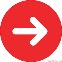 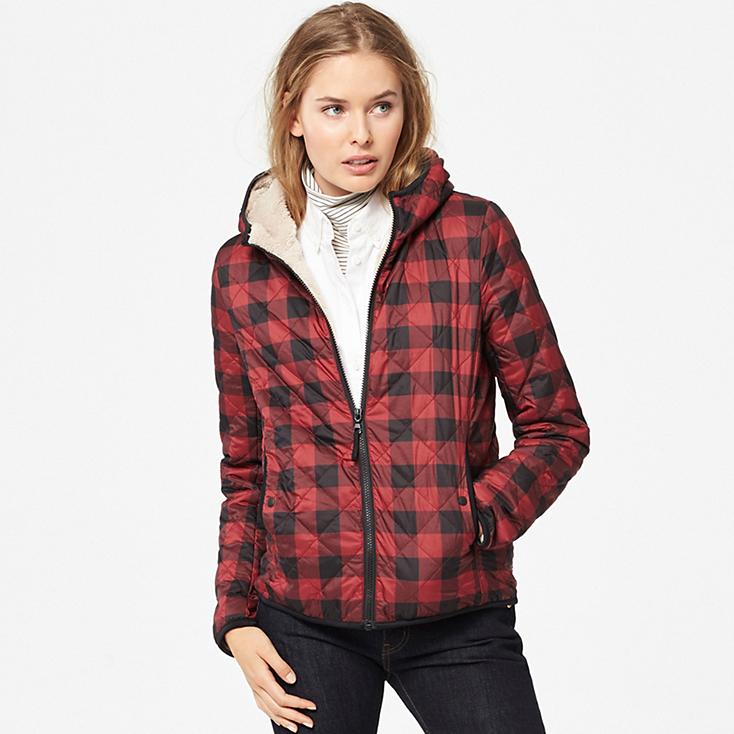 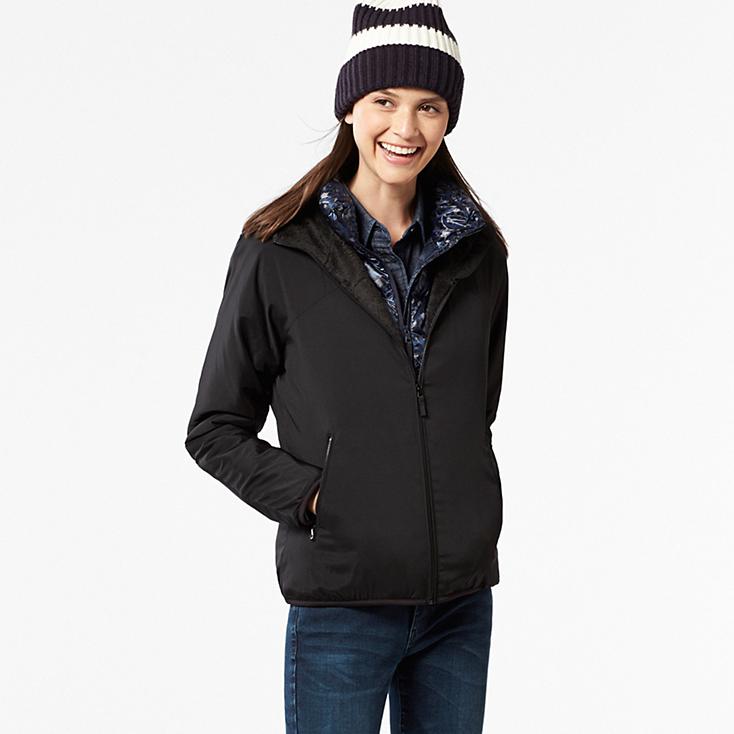 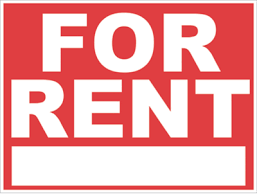 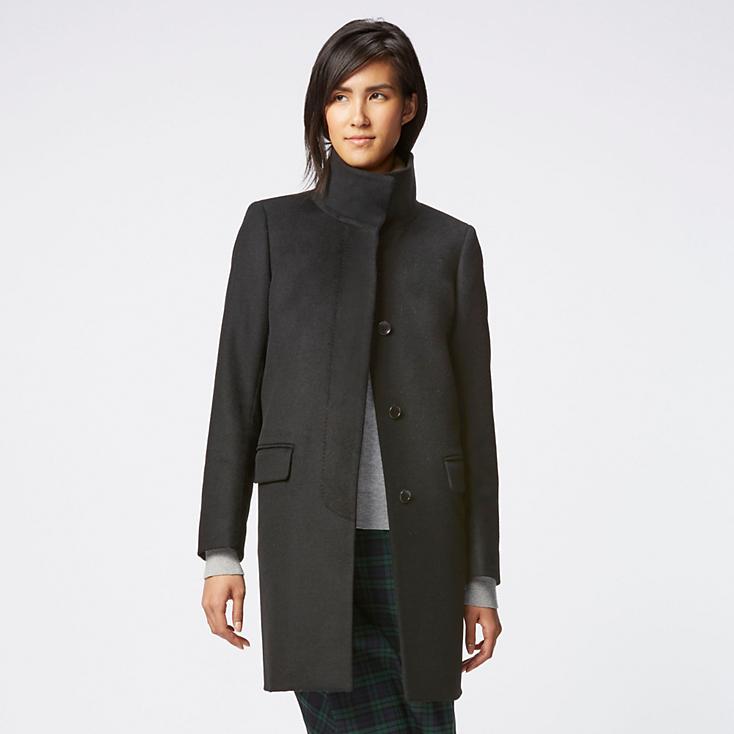 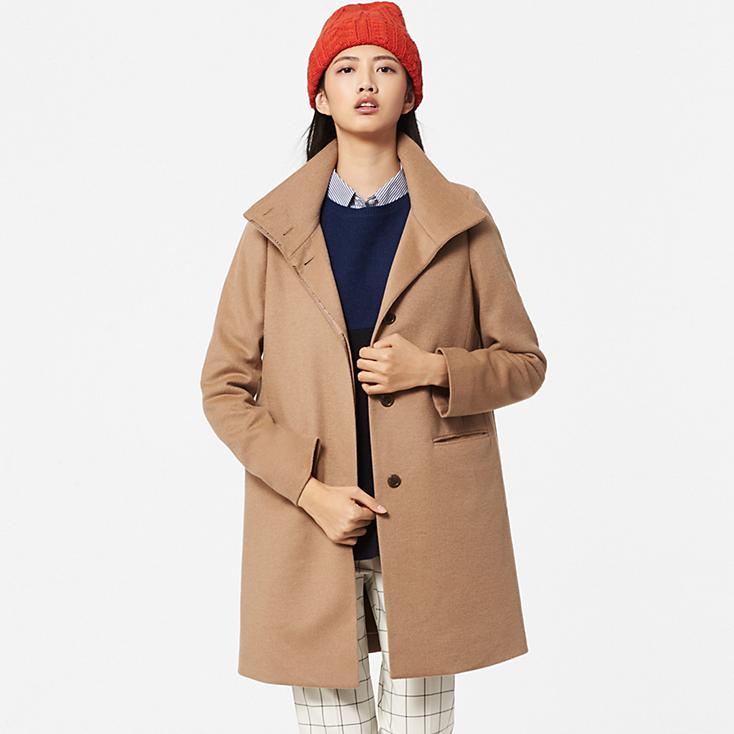 CONTACT US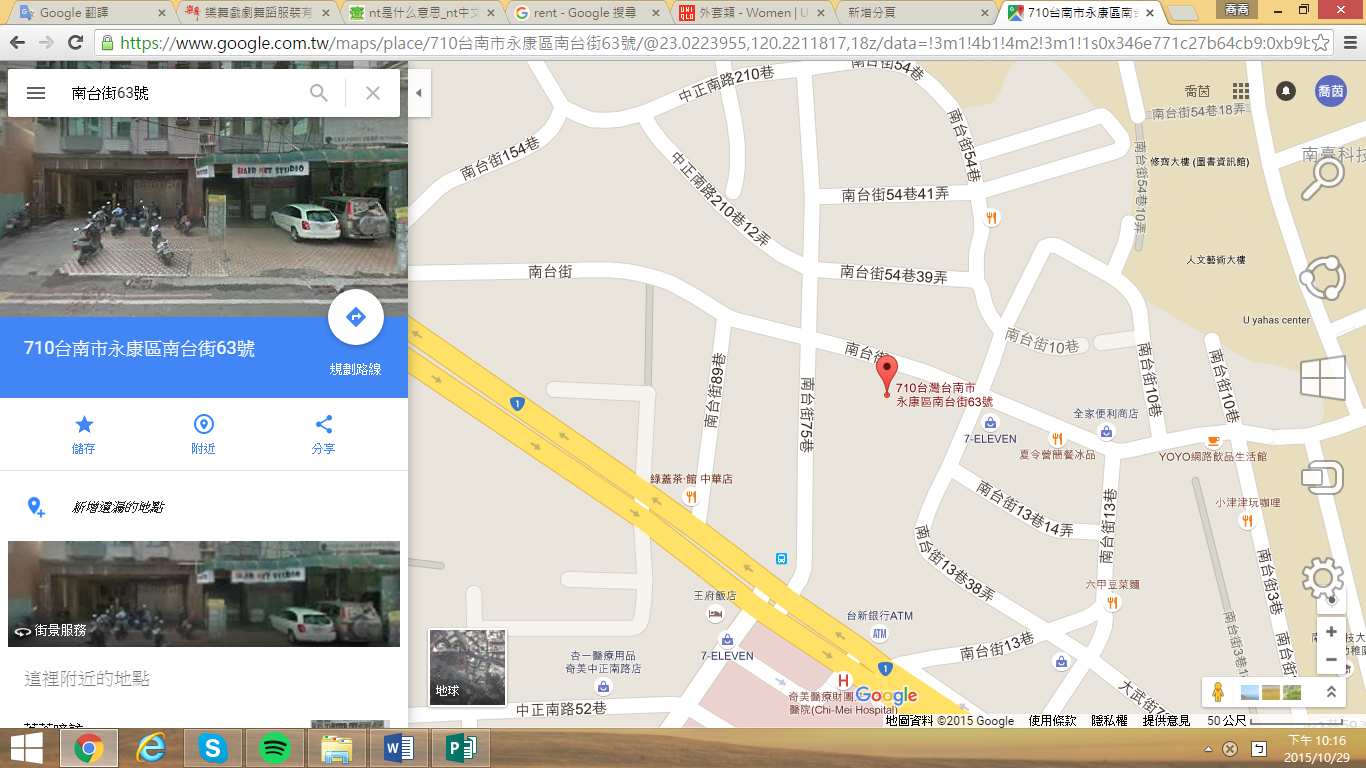 About usTEL : 0975261721  TIME: (MON-FRI) 9:00~19:00EMAIL: 4A3C0046@stust.edu.tw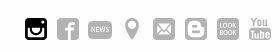 SizeHeightWeightS90-125cm20-35kgM125-150cm35-45kgL150-160cm45-55kgXL160-170cm55-65kg2L170-180cm65-80kg3L180-200cm80-110kg*Name ：*Address ：* Phone Number ：* E-mail ：* Starting Date ：* Returning Date ：* Pick up ：Pick your own Delivery Product/Number/Size/pieces ：Product/Number/Size/pieces：Product/Number/Size/pieces ：Product/Number/Size/pieces ：* Security Code ：VEST    COAT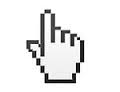 JACKETSHIRTDRESSTROUSERSSKIRTFITTING*Name：*Address：* Phone number：* E-mail ：* Contents：* Security Code ：